令和元年度　活動紹介パネル展開催のご案内前橋市市民活動支援センターでは、登録団体の皆様の活動を多くの方に知っていただくために、パネル展を開催いたします。ぜひご出展ください。：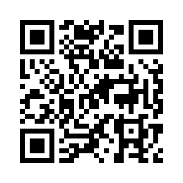 ▲FAX：０２７－２３７－０８１０令和元年度登録団体活動紹介パネル展申込書申込期日：１1月１3日（水）※いただいた個人情報はＭサポの事業以外では使用いたしません。前橋市市民活動支援センター団体名　団体名　団体名　担当者　担当者　連絡先電　話　電　話　電　話　電　話　連絡先FaxFaxFaxFax連絡先e-mail　e-mail　e-mail　e-mail　貸出備品貸出備品貸出備品貸出備品貸出備品フック（　　　）本チラシ用ラックの使用チラシ用ラックの使用あり ・ なし